Church on the HillA Congregation of the Reformed Church in America167-07 35th Avenue, Flushing, NY 11358April 5, 202011:00 a.m.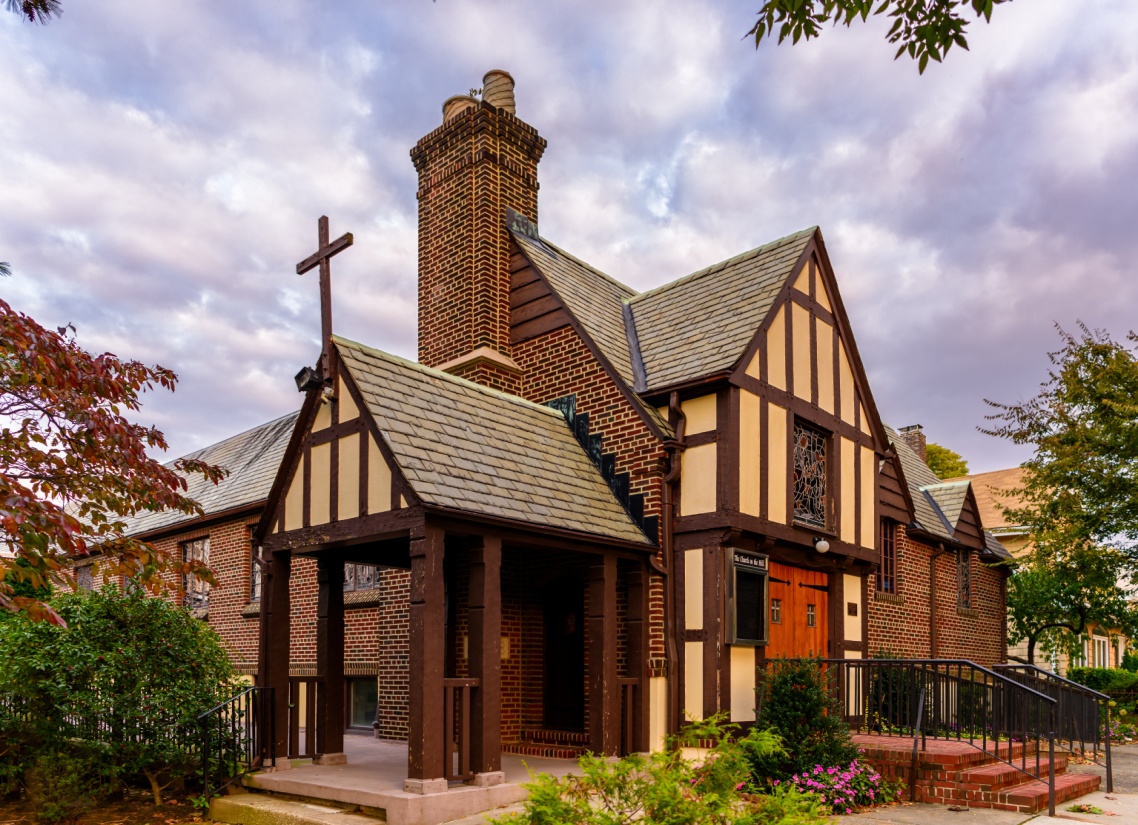                                             ©Emerson Chen PhotographyRev. Blaine D. Crawford – PastorMr. Sean Cotty – Music DirectorRev. Robert A. Perless – Pastor EmeritusORDER FOR WORSHIPBOLD – Congregation respondsPRELUDE		Improvisation on The Palms 	 	   Sean CottyPRAYER OF INVOCATIONCALL TO WORSHIP					    		       (Based on Psalm 118:19-29)O give thanks to the LORD, for God is good.God’s steadfast love endures forever.The stone that the builders have rejected has become the chief cornerstone.This is the Lord’s doing; it is marvelous in our eyes.This is the day that the LORD has made; let us rejoice and be glad in it.You are God and have given us light. We offer our thanks and praise to you this day.O give thanks to the LORD, for God is good.God’s steadfast loves endures forever.HYMN No. 1 							  Hosanna, Loud HosannaHosanna, loud hosanna, the little children sang;through pillared court and temple the lovely anthem rangto Jesus, who had blessed them close folded to his breast,the children sang their praises, the simplest and the best."Hosanna in the highest!" That ancient song we sing,for Christ is our Redeemer, the Lord of heaven, our King;O may we ever praise him with heart and life and voice,and in his blissful presence eternally rejoice!PRAYER OF CONFESSION							  O King of Glory,we confess that our praise of your majesty has often been faint, our performance as citizens of your kingdom treasonous.For we have surrendered to the enemyby our secret and our known sins.For our treason you died, Lord Jesus.For our restoration, you rose again.Draw us closer to you in this holy week,that our eyes may catch the vision of your tears,and our hearts, the wonder of your grace.(Silent Prayers of Confession and Unburdening)Amen.ASSURANCE OF PARDON/WISDOM FOR LIFEHosanna to the Son of David!Blessed is he who comes in the name of the Lord!For Christ came into the world not to condemn the world,but that the world through him should be saved.Therefore, let the same mind be in you that was in Christ Jesus.Do nothing from selfish ambition or conceit,but in humility regard others as better than yourselves.Let each of you look not to your own interests,but to the interests of others.Glory be to Christ!SOLO	The Prayer				David Foster/Soloist - Joe Mahowald		 	Carole SagerI pray you'll be our eyesand watch us where we goand help us to be wisein times when we don't knowLet this be our prayer when we lose our wayLead us to a placeGuide us with your graceTo a place where we'll be safeI pray we'll find your lightand hold it in our heartswhen stars go out each nightLet this be our prayer when shadows fill our dayLead us to a placeGuide us with your graceTo a place where we'll be safeWe ask that life be kindand watch us from abovewe hope each soul will findanother soul to loveLet this be our prayerjust like every childLead us to a placeGuide us with your graceTo a place where we'll be safePRAYER OF ILLUMINATIONLoving God, as we journey with your Son in this week of remembrance and hope, help us to understand you and your love for the world more clearly. Transform us by the saving knowledge of Jesus Christ and prepare us for service in your kingdom,through Christ, our Lord. Amen.SCRIPTURE READINGSIsaiah 50:4-10Matthew 21:1-11									This is the Word of the Lord.	Thanks be to God.SERMON			Into the Unknown	 Rev. Blaine CrawfordCONFESSION OF FAITHApostles’ CreedI believe in God the Father Almighty, maker of Heaven and earth; and in Jesus Christ his only Son our Lord: who was conceived by the Holy Spirit, born of the Virgin Mary, suffered under Pontius Pilate, was crucified, dead and buried; he descended into hell; the third day he rose from the dead; he ascended into heaven and sitteth at the right hand of God the Father Almighty; from thence he shall come to judge the quick and the dead.I believe in the Holy Spirit, the holy Catholic Church, the communion of saints, the forgiveness of sins, the resurrection of the body, and the life everlasting. Amen.HYMN No. 2						Crown Him with Many CrownsCrown him with many crowns,the Lamb upon his throne;hark! how the heavenly anthem drowns all music but its own;awake, my soul, and singof him who died for thee,and hail him as thy matchless kingthrough all eternity.Crown him the Lord of years,the potentate of time,creator of the rolling spheres,ineffably sublime.All hail, Redeemer, hail!for thou hast died for me;thy praise shall never, never failthroughout eternity.PRAYERS OF THE PEOPLELord’s PrayerOur Father, who art in heaven,hallowed by Thy name.Thy Kingdom come, thy will be done,on earth as it is in Heaven.Give us this day our daily bread;and forgive us our trespassesas we forgive those who trespass against us.Lead us not into temptation,but deliver us from evil.For thine is the Kingdom and the power And the glory, forever. Amen.BENEDICTION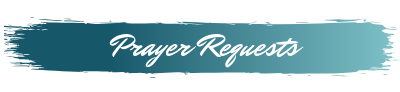 Miram Allen, John Babinsky, Diane Blagburn, Bonsaing family, Elizabeth Bossis, Lillian Calfa, Frank Cammarata and family, David Cerqueira, Gracinda Cerqueira, Jose Cerqueira, Marilyn Cooney,  Edward Cotty, Rosina Cuticone, Herb Durdik, Frocione Family, Brooke Graffeo, Jayne Halley, Hotchkiss Family, Jane Lynch, Jorge & Tiffany Martinez, Jean Mendler, Ruben & Eva Munoz, Diane Thorp, Joe Thorsen, Christie Tweed, Alison Venable, Sandy Weston*If you would like to add a loved one to the Prayer List, please contact the church office.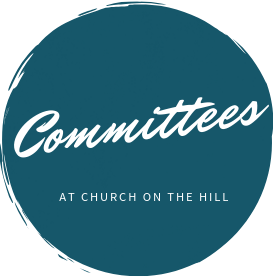 Buildings & GroundsChair: Joe MacalusoConsistory Rep: MaureenSaepia-ChenChristian Education & YouthChair: Jeanne SarranCommunity, Mission & OutreachCo-Chairs: Yoon Ryo & Patrick SymesCommunity NurserySchool BoardPresident: Ginny ChanConsistory Rep: Dorien DayCongregational CareCo-Chairs: Angela Brunjes & Pamela Lopez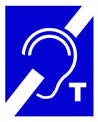 FinanceChair: Doris KrsnakConsistory Rep: MargretDoughertyPersonnelChair: Dana ChanWorship & MusicChair: Rev. CrawfordConsistory Rep: Irma Schubert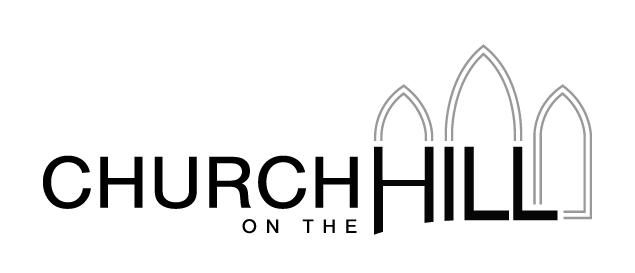 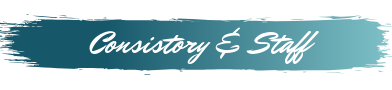  Rev. Blaine Crawford, PresidentNancy Gessner, ClerkRev. Blaine Crawford, Minister: pastor@churchonthehill.orgSean Cotty, Music Director: sean.cotty@churchonthehill.orgMolly Mahowald, Office Administrator: office@churchonthehill.org*Revised Office Hours: M–F, 10:30 a.m.-3:30 p.m.Phone: (718) 358-3671www.churchonthehill.org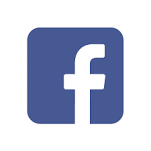 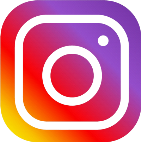 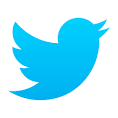 EldersDeaconsAngela BrunjesDana ChanDorien DayMargaret DoughertyPam LopezYoon RyoJeanne Sarran (VP)Maureen Saepia-ChenIrma SchubertPatrick Symes